ВСЕРОССИЙСКАЯ ОЛИМПИАДА ШКОЛЬНИКОВ ПО ЛИТЕРАТУРЕ 2020-2021 уч. г. ШКОЛЬНЫЙ ЭТАП5 КЛАССОтветы1 задание. ЗНАТОК. Литературоведческое заданиеСоотнесите героев, литературные произведения и их авторов2 задание. РАБОТА С ТЕКСТОМ. Аналитическое заданиеПрочитайте рассказ. Напишите сочинение об этом рассказе, отвечая на поставленные вопросы (можно ответить не на все вопросы). Пишите связным текстом, свободно, понятно, доказательно и грамотно. Рекомендуемый объём – 150–200 слов.«Как Ёжик с Медвежонком протирали звезды»,Сергей Козлов(1939-2010)Вот уже целый месяц Ёжик каждую ночь лазил на сосну и протирал звезды.«Если я не буду протирать звезды каждый вечер, — думал он, — они обязательно потускнеют».И с утра выходил на крыльцо, наламывал свежий веник, чтобы сбивать сначала со звезд пыль, и стирал тряпочку. Тряпочка у него была одна, и поэтому он каждое утро мыл ее и вешал на сосну сушить.Покончив с приготовлениями. Ёжик обедал и ложился спать. Просыпался он, когда уже выпадала роса. Поужинав, брал тряпочку в одну лапу, а веник в другую и потихонечку, с сучка на сучок, подымался на самую верхушку сосны.Здесь начиналось самое главное. Сначала звезды надо было обстукать веником, да так осторожно, чтобы случайно не сбить с неба.Потом веник переложить в левую лапу, а тряпочку взять в правую и протирать звезды до блеска. Работа была кропотливая, и на нее уходила вся ночь.«А как же иначе? — ворчал Ёжик, беседуя сам с собой на верхушке сосны. — Если Медвежонок не протрет звезды, если я не протру звезды, то кто же протрет звезды?..»Медвежонок в это время тоже сидел на верхушке сосны над своим домом, протирал звезды и думал:«Удивительно, как это Ёжику в голову пришла такая счастливая мысль! Ведь если бы Ёжик не придумал чистить звезды, их бы давно уже никто не видел. Вон какая пыльная!..» — И он дунул на звезду и потер тряпочкой…Медвежонок очень старался, но у него не всегда получалось, как у Ёжика. И если с неба падала звезда, все в лесу знали, что это ее нечаянно столкнул Медвежонок.1. К какому жанру вы бы отнесли этот текст? К рассказу или к сказке? Ответ поясните. 2. Почему у Ёжика и Медвежонка возникла одинаковая идея – протирать звезды?3. Как можно охарактеризовать главных героев? Каков их внутренний мир?4. Как можно сформулировать основную мысль текста? 3 задание. ИНФОРМАТОР. Творческое задание.Задание. Век информационных технологий. Создайте страничку любого вашего любимого писателя, добавив имя, образование, статус, личную информацию, возможных друзей и любой возможный пост от имени этого писателя. 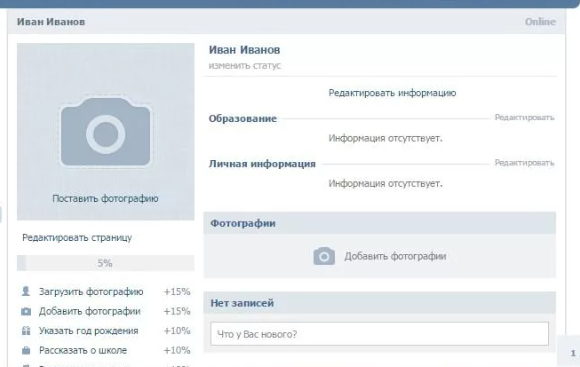 1 задание2 задание3 заданиеИТОГО10402575а) Кокованяб) Дядя Фёдорв) Черноморг) Воронад) Женяе) Матвейж) Алёшаз) Иван Дураки) Охотникк) Иванушка-дурачок1. «Черная курица, или Подземные жители»
2. «Руслан и Людмила»3. «Конёк-горбунок»4. «Серебряное копытце»5. «Ворона и лисица»6. «Спящая царевна»7. «Цветик-семицветик»8. «Серая шейка»9. «Весна в Простоквашино»10. «Сивка-бурка»I. В.А. Жуковский II. В. КатаевIII. П. БажовIV. Э. УспенскийV. А.С. ПушкинVI. Д.Н. Мамин-СибирякVII. А. ПогорельскийVIII. А.Н. ТолстойIX. П. ЕршовX. И.А. КрыловОТВЕТ:ОТВЕТ:ОТВЕТ:а) Кокованя4. «Серебряное копытце»III. П. Бажовб) Дядя Фёдор9. «Весна в Простоквашино»IV. Э. Успенскийв) Черномор2. «Руслан и Людмила»V. А.С. Пушкинг) Ворона5. «Ворона и лисица»X. И.А. Крыловд) Женя7. «Цветик-семицветик»II. В. Катаеве) Матвей6. «Спящая царевна»I. В.А. Жуковскийж) Алёша1. «Черная курица, или Подземные жители»VII. А. Погорельскийз) Иван Дурак10. «Сивка-бурка»VIII. А.Н. Толстойи) Охотник8. «Серая шейка»VI. Д.Н. Мамин-Сибирякк) Иванушка-дурачок3. «Конёк-горбунок»IX. П. Ершовmax: 10 баллов (1 балл за каждую верную триаду) max: 10 баллов (1 балл за каждую верную триаду) max: 10 баллов (1 балл за каждую верную триаду) ОЦЕНИВАНИЕ:ОЦЕНИВАНИЕ:Для удобства оценивания предлагаем ориентироваться на школьную четырёх-балльную систему. Так, при оценке по первому критерию 0 баллов соответствуют «двойке», 5 баллов – «тройке», 10 баллов – «четвёрке» и 15 баллов – «пятёрке». Безусловно, возможны промежуточные варианты (например, 8 баллов соответствуют «четвёрке с минусом»)Для удобства оценивания предлагаем ориентироваться на школьную четырёх-балльную систему. Так, при оценке по первому критерию 0 баллов соответствуют «двойке», 5 баллов – «тройке», 10 баллов – «четвёрке» и 15 баллов – «пятёрке». Безусловно, возможны промежуточные варианты (например, 8 баллов соответствуют «четвёрке с минусом»)Критерии оцениванияБаллыНаличие/отсутствие  прямых  связных  ответов  на  вопросыдо 15 баллови наличие/отсутствие ошибок в понимании текста.Шкала оценок: 0 – 5 – 10 – 15Общая логика текста и композиция работы.до 10 балловШкала оценок: 0 – 3 – 7 – 10Подкрепление доказательств текстом.до 5 балловШкала оценок: 0 – 2 – 3 – 5Наличие/отсутствие  стилистических,  речевых  и  граммати-до 5 балловческих ошибок.Шкала оценок: 0 – 2 – 3 – 5Наличие/отсутствие  орфографических  и  пунктуационныхдо 5 балловошибок  (в  пределах  изученного  в  курсе  русского  языкаматериала).Шкала оценок: 0 – 2 – 3 – 5max: 40 балловmax: 40 балловОЦЕНИВАНИЕ:ОЦЕНИВАНИЕ:Критерии оцениванияБаллыНаличие/отсутствие всех заявленных структурных элементов  Шкала оценок: 0 – 3 – 6 – 9до 9 балловСоответствие/не соответствие созданного текста о писателе реальным фактам Шкала оценок: 0 – 4 – 8 – 12до 12 балловОригинальность созданного текста Шкала оценок: 0 – 2 – 4 до 4 балловmax: 25 балловmax: 25 баллов